Додаток 1 До наказу від 16.06.2023 № 107Результати самооцінювання Внутрішньої системи забезпечення якості освіти за напрямом «Управлінські процеси у закладі освіти»2022-2023 навчальний рікЗбір інформації відбувався автоматично, після заповнення учасниками онлайн анкет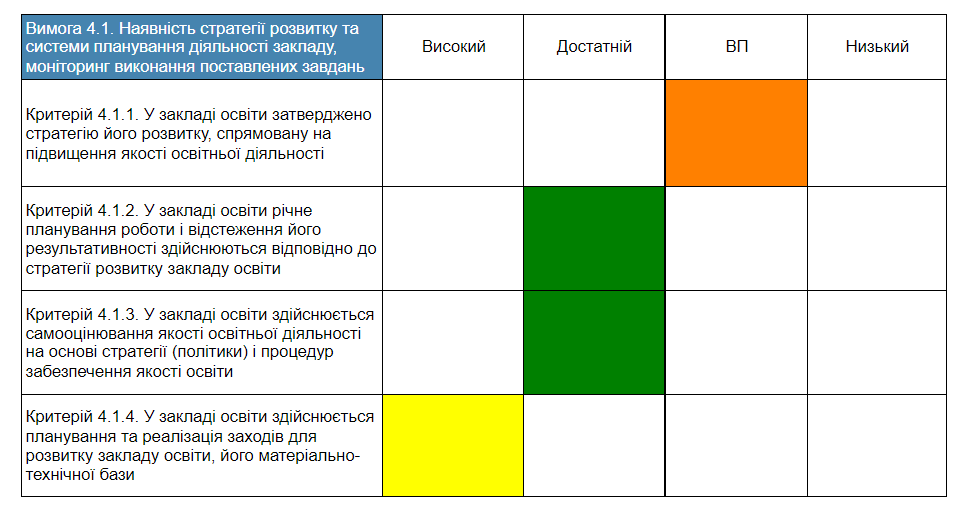    Директор ліцею                                                             Світлана МАРТОСЕНКОНазва формиЗавантаженоРозпочатоЗаповненоНапрям 4. Анкета для батьків555555Напрям 4. Анкета для педагогічних працівників181818Напрям 4. Анкета для учня/учениці (віком 14 років і старші)393838Напрям 4. Опитувальник для заступника керівника закладу освіти321Напрям 4. Опитувальник для керівника закладу освіти211Напрям 4. Опитувальник для представника учнівського самоврядування111Напрям 4. Форма вивчення документації111Напрям 4. Форма спостереження за освітнім середовищем111Напрям 4 Управлінські процеси ВисокийДостатнійВПНизькийВимога 4.1. Наявність стратегії розвитку та системи планування діяльності закладу, моніторинг виконання поставлених завданьВимога 4.2. Формування відносин довіри,  прозорості,  дотримання етичних нормВимога 4.3. Ефективність кадрової політики та забезпечення можливостей для професійного розвитку педагогічних працівниківВимога 4.4. Організація освітнього процесу на засадах людиноцентризму, прийняття управлінських рішень на основі конструктивної співпраці учасників освітнього       процесу, взаємодії закладу освіти з місцевою громадоюВимога 4.5. Формування та забезпечення реалізації політики академічної доброчесностіВимога 4.2. Формування відносин довіри, прозорості, дотримання етичних норм   Високий  Достатній     ВП  НизькийКритерій 4.2.1. Керівник закладу освіти, його      заступники сприяють створенню психологічно комфортного середовища, яке забезпечує конструктивну взаємодію учнів, їх батьків, педагогічних та інших працівників        закладу освіти та взаємну довіруКритерій 4.2.2. Заклад освіти оприлюднює   інформацію про свою діяльність на відкритих загальнодоступних ресурсахВимога 4.3. Ефективність кадрової політики та забезпечення можливостей для професійного розвитку педагогічних працівниківВисокийДостатній       ВП    НизькийКритерій 4.3.1. Керівник закладу освіти формує штат закладу, залучаючи кваліфікованих педагогічних та інших працівників відповідно до штатного розпису та освітньої програмиКритерій 4.3.2. У закладі освіти створено умови, які мотивують педагогічних працівників до підвищення якості освітньої діяльності, саморозвитку, здійснення інноваційної освітньої діяльностіКритерій 4.3.3. У закладі освіти створено умови, які сприяють підвищенню кваліфікації педагогічних працівниківВимога 4.4. Організація освітнього процесу на засадах людиноцентризму, прийняття управлінських рішень на основі конструктивної співпраці учасників освітнього процесу, взаємодії закладу освіти з місцевоюгромадоюВисокийДостатнійВПНизькийКритерій 4.4.1. У закладі освіти створюються  умови для реалізації прав і обов'язків учасників освітнього процесуКритерій 4.4.2. Управлінські рішення приймаються з урахуванням пропозицій   учасників освітнього процесуКритерій 4.4.3. У закладі освіти створено умови для розвитку громадського самоврядуванняКритерій 4.4.4. У закладі освіти створено умови для виявлення громадської активності  та ініціативи учасників освітнього процесу, їхньої участі в житті місцевої громадиКритерій 4.4.5. Організація освітнього процесу  враховує вікові особливості учнів, відповідає їхнім освітнім потребамКритерій 4.4.6. У закладі освіти створюються умови для реалізації індивідуальної освітньої    траєкторії учнівВимога 4.5. Формування та забезпечення реалізації політики академічної доброчесностіВисокийДостатнійВПНизький4.5.1. Заклад освіти впроваджує політику академічної доброчесності4.5.2. Керівник закладу освіти і його заступники сприяють формуванню в учасників освітнього процесу негативного   ставлення до корупції